INDICAÇÃO N.º 3016/2017Ementa: Efetuar manutenção na Alameda Itaipu, no Bairro Joapiranga.Exmo. Senhor Presidente.A Vereadora Mônica Morandi requer nos termos do art. 127 do regimento interno, que seja encaminhado ao Exmo. Prefeito Municipal a seguinte indicação:	Determinar ao órgão competente que sejam tomadas as medidas necessárias para a realização da manutenção na Alameda Itaipu, no Bairro Joapiranga.Justificativa:	Esta indicação se faz necessária considerando a falta de manutenção da estrada, o que foi agravado com a forte chuva do últimos dias, podendo ocasionar graves acidentes. Valinhos, 28 de novembro de 2017.___________________________ Mônica MorandiVereadoraFoto anexa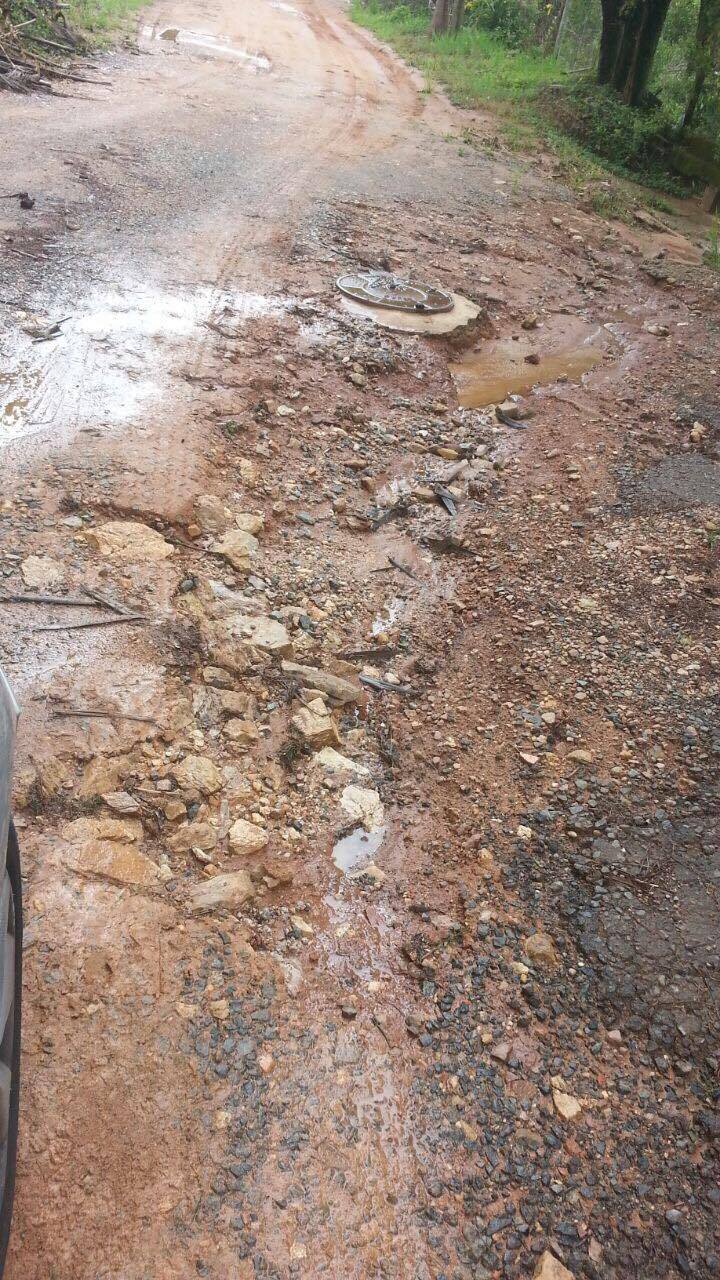 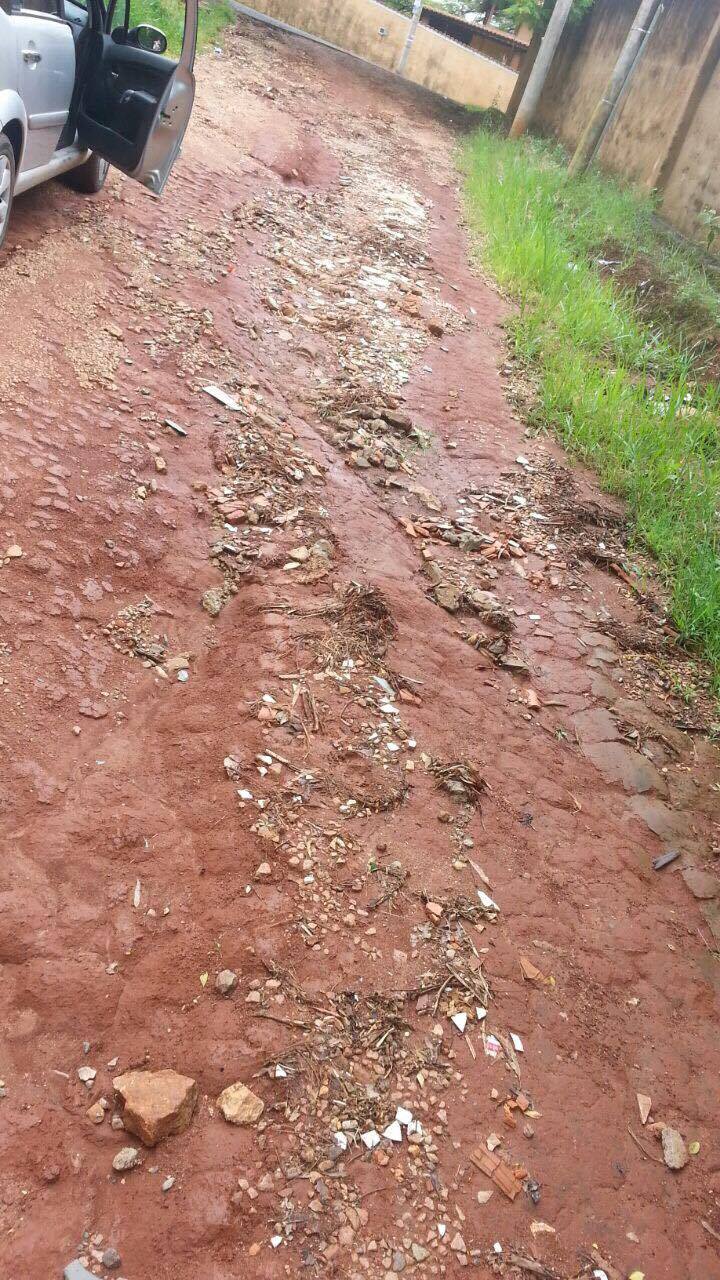 